Многофункциональное  пособие  «Паровозик»развивающей предметно-пространственной средыАвтор Колодникова  Лариса Станиславовна, музыкальный руководитель МБДОУ «Детский сад № 37».1. Развитие игровой  деятельности. 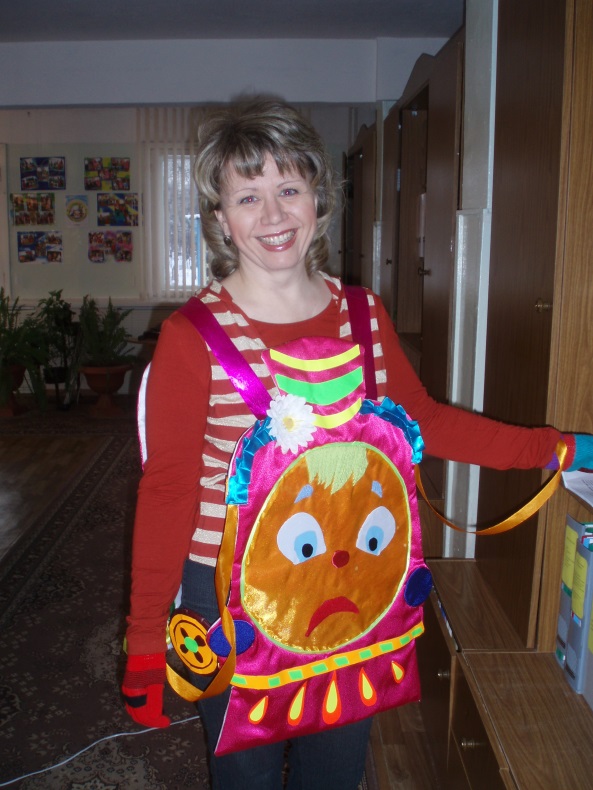 Данное пособие способствует : ( см. От рождения до школы с.203)Созданию условий для развития игровой деятельности;Формированию у детей стойкой мотивации к игровой деятельности;Формированию игровых умений, культурных форм игры.Всестороннему воспитанию и гармоничному развитию детей  в игре (эмоционально-нравственному, умственному, физическому,  художественно-эстетическому и социально-коммуникативному)Развитию творчества, инициативы;Формированию доброжелательного отношения к   сверстникам, умения взаимодействовать, договариваться.Образовательная область «Художественно-эстетическое развитие: музыкальная деятельность»Задачи : Приобщение к музыкальному искусству;  развитие  предпосылок  ценностно-смыслового восприятия и понимания  музыкального искусства, образных представлений, художественно –творческих способностей. Формирование основ музыкальной культуры, ознакомление с элементарными музыкальными понятиями, жанрами.Развитие музыкальных способностей: поэтического и музыкального слуха, чувства ритма, музыкальной памяти; формирование песенного, музыкального вкуса.Формирование интереса к музыкально - художественной и игровой деятельности, удовлетворение потребности в самовыражении.Примеры возможных вариантов использования пособия «Паровозик»Возможные варианты использования:Непосредственная организованная  музыкальная  деятельность;досуг, праздник (например, «Путешествие на Паровозике в Страну Знаний»); в качестве альтернативы традиционному карнавальному костюму; как  атрибут для сюжетно- ролевых игр.непосредственная образовательная изобразительная деятельность;самостоятельная художественная деятельность.Данное оборудование способствует: формированию интереса к эстетической стороне окружающей действительности, эстетического отношения к предметам и явлениям окружающего мира; воспитанию интереса к художественно-творческой деятельности;развитию эстетических чувств детей, художественного восприятия, образных представлений, воображения, художественно-творческих способностей;развитию детского художественного творчества, интереса к самостоятельной творческой деятельности (изобразительной, музыкальной и др.); удовлетворению потребности детей в самовыражении;желанию и умению взаимодействовать со сверстниками при создании коллективных работ;воспитанию интереса к музыкально-художественной деятельности, совершенствованию умений в этом виде деятельностиОбразовательная область «Физическое развитие»Данное оборудование способствует:Развитию физических качеств, инициативы, самостоятельности, творчества.  Формированию потребности в двигательной активности.Развитию ориентировки в пространстве,  быстроты и координации движений.Совершенствованию различных видов ходьбы, бега  в разных направлениях.       Возможные варианты использования.Подвижные игры и упражнения с использованием различных видов. В кармашки «вагончиков» вставляются картинки с изображением любого вида игр. Например, игры с бегом ( Ловишки, Мышеловка, Гуси-лебеди, Хитрая Лиса  и др.), прыжками («Кто лучше прыгнет?», «Удочка», «С кочки на кочку» и др.), с метанием («Охотники и зайцы», «Сбей кеглю», «Серсо» и др.), народные игры («Гори, гори ясно»,  «У медведя во бору» и др.)Образовательная область «Познавательное развитие»Данное оборудование способствует:развитию познавательных интересов детей, расширению опыта ориентировки в окружающем, сенсорному развитию, развитию любознательности и познавательной мотивации; формированию познавательных действий, становлению сознания; развитию воображения и творческой активности;формированию первичных представлений об объектах окружающего мира, о свойствах и отношениях объектов окружающего мира (форме, цвете, размере, материале, о причинах и следствиях и др.);развитию восприятия, внимания, памяти, наблюдательности, способности анализировать, сравнивать, выделять характерные, существенные признаки предметов и явлений окружающего мира; умению устанавливать простейшие связи между предметами и явлениями, делать простейшие обобщения;формированию элементарных математических представлений (первичных представлений об основных свойствах и отношениях объектов окружающего мира: форме, цвете, размере, количестве, числе, части и целом, пространстве и времени);ознакомление с природой и природными явлениями. Развитию умения устанавливать причинно-следственные связи между природными явлениями. Формирование элементарных экологических представлений. Воспитанию умения правильно вести себя в природе, желанию беречь ее.Примеры возможных вариантов использования: «Четвертый лишний».  Игра способствует развитию познавательного интереса, развитию логического мышления, систематизации признаков предметов.«Какой урожай привез поезд?»  В вагончики вложены картинки с изображением овощей и фруктов. Игра способствует формированию первичных представлений об основных свойствах предметов: форме, цвете, размере, количестве. «Времена года». Эта игра формирует временные представления, способствует умению устанавливать причинно-следственные связи, развитию внимания, наблюдательности. Образовательная область «Речевое развитие»Данное оборудование способствует: развитию всех компонентов устной речи детей: грамматического строя речи, связной речи – диалогической и монологической форм; формирование словаря, воспитание звуковой культуры речи.практическому овладению воспитанниками нормами речи.Примеры возможных вариантов использования:Игры и упражнения на развитие речи, чтение стихов, рассказывание сказок, рассказов. В кармашки «вагончиков» вкладываются картинки, изображающие какой-либо сюжет, с помощью которых дети понимают, о чем пойдет речь. Картинки могут содержать графическое изображение букв, звуков для закрепления букв и звуков. В кармашки могут быть вложены короткие тексты стихов, скороговорок, поговорок, загадок.Образовательная область «Социально-коммуникативное развитие»Данное оборудование способствует:Воспитанию дружеских взаимоотношений между детьми;Социализации ребенка к окружающей действительности, самостоятельно находить выход из сложившейся ситуации . Примеры возможных вариантов использования:Рассматривание картинок с различными жизненными ситуациями и их разрешение. Игра «Дружный паровозик». Способствует развитию коммуникативных навыков.Краткая технология изготовления.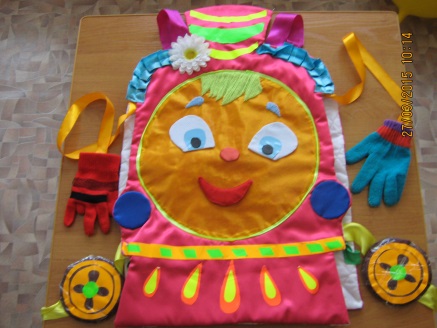 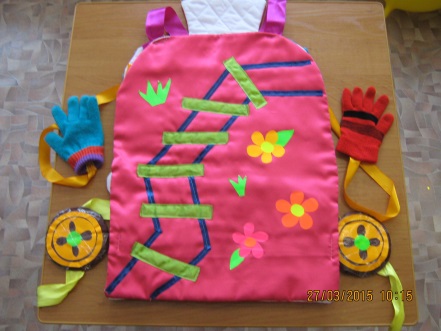 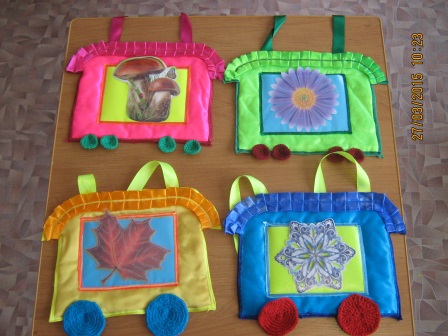 	Пособие изготовлено из мягких, легких  тканей разных цветов,  имеет вязаные детали (колеса, перчатки), декорирован атласными лентами -крепежами, тканевой аппликацией.  «Паровозик» : ткань  темно-розового и белого цвета , «вагончики»  выполнены из тканей основных  цветов : красный, желтый, зеленый, синий. Фасад пособия выполнен в виде «лица», на котором «рот» закреплен на липкую ленту, есть  возможность изменять  мимику («веселый - грустный – задумчивый»). Пособие, представляющее собой 2 плоскостные части (фронтальную с «лицом» и  тыльную с  аппликацией  - «рельсами»)  удобно  надевается как  на взрослого, так и  на ребенка старшего дошкольного возраста.  Два основных полотна соединены между собой цветными атласными лентами  для фиксации на плечах и боках. К «Паровозику» прилагаются 4 плоскостных «вагончика»  (нагрудники), которые  легко могут надеть дети любого возраста. На вагончиках пришиты прозрачные карманы из плотной пленки, в которые можно вкладываются необходимые атрибуты, карточки, необъемные музыкальные инструменты (желательно плоские).  Детали вагончиков декорированы атласными лентами и  цветными вязаными колесиками.Соответствие пособия «Паровозик» требованиям ФГОС.Полифункциональность. Оборудование можно использовать в различных областях, в зависимости от поставленных задач, возрастных и индивидуальных особенностей детей.Вариативность.   Пособие предполагает варианты использования и наполнения наглядно-дидактическим материалом, атрибутами, в зависимости от тематики НОД, игровой, самостоятельной  деятельности детей, коррекционной работе.Доступность.  Пособие доступно для использования детьми, возможно самостоятельное использование и трансформация по желанию ребенка.Безопасность. Пособие изготовлено из безопасных материалов, не содержит элементов, способных нанести вред здоровью ребенка и взрослого, Материалы (ткани, синтепон, ленты) поддаются деликатной стирке, в процессе которой  пособие не утрачивает эстетического вида. ЗадачиОписаниеМетодические рекомендацииМузыкально – дидактическая  игра «Узнай музыкальный инструмент»Музыкально – дидактическая  игра «Узнай музыкальный инструмент»Музыкально – дидактическая  игра «Узнай музыкальный инструмент»Музыкально – дидактическая  игра «Узнай музыкальный инструмент»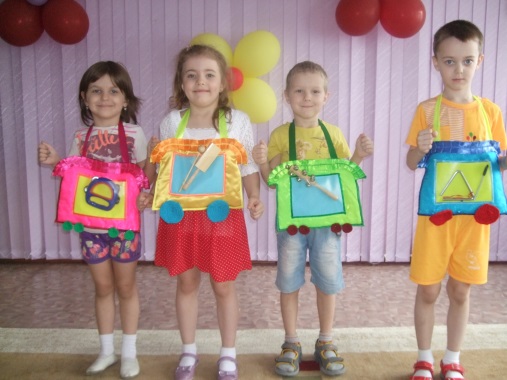 Развитие тембрового восприятияВ плоскостные кармашки вагончиков вкладываются карточки с изображением музыкальных инструментов. Педагог надевает на себя пособие, а вагончики с вложенными карточками надевают 4 ребенка группы. Педагог включает в записи  звучание данных инструментов, дети должны узнать, какому из инструментов принадлежит звучащий фрагмент и выбрать себе соответствующий вагончик с картинкой –инструментом..Карточки с  инструментами можно менять в соответствии с возрастными особенностями детей. Как вариант игры: использование детских музыкальных  инструментов. Ребенку предлагают  найти музыкальный инструмент, соответствующий вложенной картинке, придумать и  сыграть на нем несложную  мелодию или ритмический рисунок.Музыкально-двигательная игра «Паровозик»Музыкально-двигательная игра «Паровозик»Музыкально-двигательная игра «Паровозик»Музыкально-двигательная игра «Паровозик»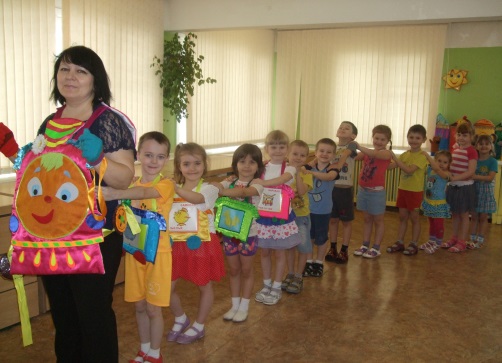 Развитие темпового восприятия, координации, внимания, ориентировки в пространстве.Звучит  в записи музыкальная игра «Паровозик» цикл «Веселые уроки» (слова и музыка Е. Железновой) . Дети  встают за ведущим Паровозиком, двигаются в соответствии с изменяющимся темпом музыки , ускоряя и замедляя движение. Вариант для старшего возраста: Паровозик движется по залу в разных направлениях, дети должны повторять направление движения в заданных темпах.«Паровозик, отъезжая от вокзала, не спешит.А потом быстрее едет, машинист в рожок трубит.А потом, потом, как птица, паровозик быстро мчится.Постепенно ход замедлит и совсем затормозит.»Обращать внимание на выразительность  и согласованность образных движений, выполняемых детьми. Следить, чтобы ребенок- Паровозик не резко менял направление движения.Музыкально- дидактическая игра «Потанцуй со мной, дружок!»Музыкально- дидактическая игра «Потанцуй со мной, дружок!»Музыкально- дидактическая игра «Потанцуй со мной, дружок!»Музыкально- дидактическая игра «Потанцуй со мной, дружок!»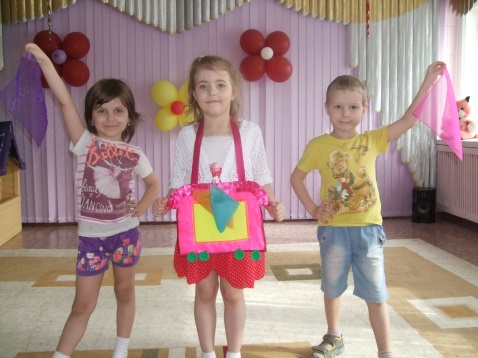 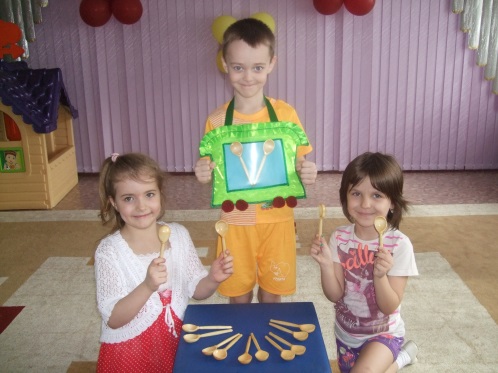 Развитие детского танцевального творчества, Удовлетворение  потребности в самовыражении.«Паровозик» привозит в цветных вагончиках атрибуты (или картинки с атрибутами) для танца: например, платочек, колокольчик (, погремушку, маракас), веночек,  султанчики. Дети делятся на команды, выбирают атрибуты для танца, придумывают простые танцевальные движения, которые выполняют под легкую ритмичную музыку  по выбору педагога.Предварительно вспомнить и обсудить  с детьми варианты движений с атрибутами.Игра-занятие  «Сам себе режиссер!»Игра-занятие  «Сам себе режиссер!»Игра-занятие  «Сам себе режиссер!»Игра-занятие  «Сам себе режиссер!»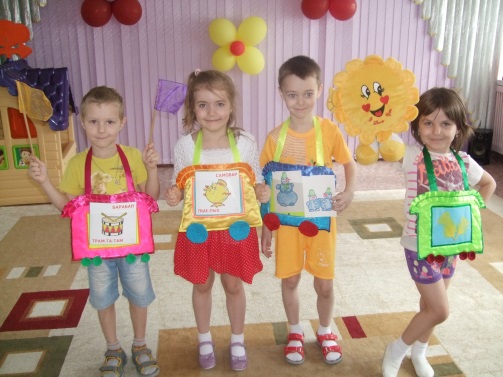 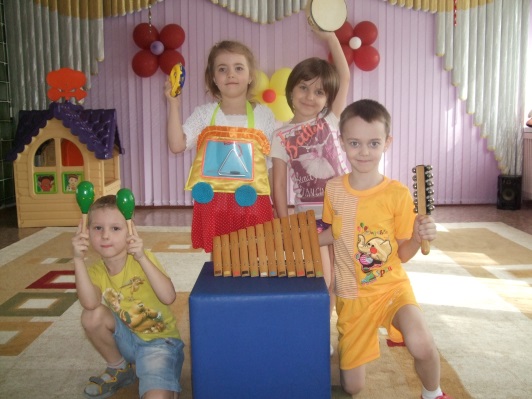 Формирование интереса к музыкально- игровой деятельности,проявление творческой инициативы.Детям предлагается возможность самостоятельно выбрать последовательность видов деятельности на занятии. Для этого в кармашки вагончиков вкладываются карточки с изображением вида деятельности (пение, марш, музицирование, игровой атрибут и т.п.) Дети вагончики располагаются по «станциям» (частям зала), дети выстраиваются за Паровозиком –ведущим и отправляются в путешествие по музыкальным станциям, выполняя игровые музыкальные задания «вагончиков».  Педагог должен быть готов к спонтанному выбору музыкальной деятельности. Материал (атрибуты и т.п.) должен быть заранее удобно расположен в зале.